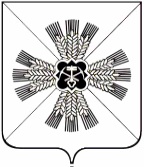 КЕМЕРОВСКАЯ ОБЛАСТЬАДМИНИСТРАЦИЯ ПРОМЫШЛЕННОВСКОГО МУНИЦИПАЛЬНОГО РАЙОНАПОСТАНОВЛЕНИЕот «15»марта 2016 г. № 244-Ппгт. ПромышленнаяОб утверждении Положения о  создании, хранении, использовании и восполнении муниципального резерва материальных ресурсов для ликвидации чрезвычайных ситуаций природного и техногенного характера на территории Промышленновского муниципального районаВ соответствии с Федеральным законом от 21.12.1994 № 68-ФЗ                     «О защите населения и территорий от чрезвычайных ситуаций природного и техногенного характера» и постановлением Правительства Российской Федерации от 10.11.1996 № 1340 «О Порядке создания и использования резервов материальных ресурсов для ликвидации чрезвычайных ситуаций природного и техногенного характера», в целях своевременного и качественного обеспечения мероприятий по ликвидации чрезвычайных ситуаций и защите населения на территории Промышленновского муниципального района, администрация Промышленновского муниципального района постановляет:1. Утвердить прилагаемое Положение о  создании, хранении, использовании и восполнении муниципального резерва материальных ресурсов для ликвидации чрезвычайных ситуаций природного и техногенного характера на территории Промышленновского муниципального района.2. Утвердить прилагаемую номенклатуру и объем муниципальных резервов материальных ресурсов для ликвидации чрезвычайных ситуаций природного и техногенного характера на территории Промышленновского муниципального района.3. Определить в качестве уполномоченных органов, ответственных за реализацию мероприятий по созданию, накоплению и хранению запасов материально-технических, продовольственных, медицинских и иных средств (далее - запасы) в Промышленновском муниципальном районе, следующие органы администрации Промышленновского муниципального  района и муниципальные учреждения района:3.1. по продовольственным товарам, сухим пайкам, детскому питанию, вещевому имуществу, предметам первой необходимости, горюче-смазочным материалам – сектор предпринимательства и потребительского рынка администрации Промышленновского муниципального района;3.2. по медицинским средствам, медико-хозяйственному оборудованию – МБУ3  «ЦРБ Промышленновского района»; 3.3. по строительным материалам – Управление по жизнеобеспечению и строительству администрации Промышленновского муниципального района.4. Назначить ответственным за транспортное обеспечение мероприятий по доставке муниципальных резервов материальных ресурсов при возникновении чрезвычайных ситуаций к местам их  использования сектор предпринимательства и потребительского рынка администрации Промышленновского муниципального района.5. Ответственным за создание муниципальных резервов материальных ресурсов:5.1. организовать размещение заказа на поставку товаров, выполнение работ, оказание услуг, необходимых для создания и хранения муниципальных резервов материальных резервов в соответствии с требованиями законодательства.6. Рекомендовать руководителям организаций, находящихся на территории Промышленновского муниципального района, создать объектовые резервы материальных ресурсов для ликвидации чрезвычайных ситуаций природного и техногенного характера.7. Признать утратившим силу постановление администрации Промышленновского муниципального района от  16.01.2013 № 26-П             «О создании резерва материальных ресурсов для ликвидации чрезвычайных ситуаций природного и техногенного характера.         8. Настоящее постановление подлежит обнародованию на официальном сайте администрации Промышленновского муниципального района.	        9. Контроль за исполнением постановления возложить на первого заместителя главы Промышленновского муниципального района                 В.Е. Сереброва. 											10. Настоящее постановление вступает в силу со дня подписания.Исп. О.Г. ГуляевТел. 72005                                                               УТВЕРЖДЕНА                                                              постановлением                                                               администрации Промышленновского                                                              муниципального района                                                             от  15.03.2016  № 244-ПНоменклатура и объеммуниципальных резервов материальных ресурсов для ликвидации чрезвычайных ситуаций природного и техногенного характерана территории Промышленновского муниципального районаГлаваПромышленновского муниципального районаД.П. Ильин№п/пНаименование материальных средствЕдиницаизмеренияЕдиницаизмеренияНорма обеспечения на 1-го чел.Норма обеспечения на 1-го чел.Норма обеспечения на 1-го чел.Общее количество на 1 суткиПродовольственные товары (из расчета снабжения на 300 чел. пострадавших)Продовольственные товары (из расчета снабжения на 300 чел. пострадавших)Продовольственные товары (из расчета снабжения на 300 чел. пострадавших)Продовольственные товары (из расчета снабжения на 300 чел. пострадавших)Продовольственные товары (из расчета снабжения на 300 чел. пострадавших)Продовольственные товары (из расчета снабжения на 300 чел. пострадавших)Продовольственные товары (из расчета снабжения на 300 чел. пострадавших)Продовольственные товары (из расчета снабжения на 300 чел. пострадавших)1Хлеб ржаной из муки 1-го сорта кг.кг.кг.0,250,25       752Хлеб белый 1-го сортакг.кг.кг.0,250,25       753Мука пшеничная 2-го сортакг.кг.кг.0,0150,015      4,54Крупа разная кг.кг.кг.0,060,06     14,45Макаронные изделиякг.кг.кг.0,020,02        66Молоко и молокопродукты кг.кг.кг.0,200,20       607Мясо и мясопродуктыкг.кг.кг.0,060,06       188Рыба и рыбопродуктыкг.кг.кг.0,0250,025       7,59Жирыкг.кг.кг.0,030,03         910Масло растительноекг.кг.кг.0,050,051511Сахаркг.кг.кг.0,040,041212Картофелькг.кг.кг.0,300,309013Овощикг.кг.кг.0,120,123614Солькг.кг.кг.0,020,02615Чайкг.кг.кг.0,0010,0010,316Вода питьеваял.л.л.2,52,575017Дрожжикг.кг.кг.0,0010,0010,3Вещевое имущество и предметы первой необходимости(из расчета снабжения на 300 чел. пострадавших)Вещевое имущество и предметы первой необходимости(из расчета снабжения на 300 чел. пострадавших)Вещевое имущество и предметы первой необходимости(из расчета снабжения на 300 чел. пострадавших)Вещевое имущество и предметы первой необходимости(из расчета снабжения на 300 чел. пострадавших)Вещевое имущество и предметы первой необходимости(из расчета снабжения на 300 чел. пострадавших)Вещевое имущество и предметы первой необходимости(из расчета снабжения на 300 чел. пострадавших)Вещевое имущество и предметы первой необходимости(из расчета снабжения на 300 чел. пострадавших)Вещевое имущество и предметы первой необходимости(из расчета снабжения на 300 чел. пострадавших)1Куртка утепленная взрослаяшт.шт.шт.112002Куртка утепленная детскаяшт.шт.шт.111003Головные уборы взрослыешт.шт.шт.112004Головные уборы детскиешт.шт.шт.11805Обувь мужская (по сезону)парпарпар111006Обувь женская (по сезону)парпарпар111207Обувь детская (по сезону)парпарпар11808Одежда мужская (куртка, брюки)ком-тком-тком-т111009Одежда женская (куртка, брюки)ком-тком-тком-т1112010Одежда детская (куртка, брюки)ком-тком-тком-т118011Белье нательное мужскоеком-тком-тком-т1110012Белье нательное женское ком-тком-тком-т1112013Белье нательное детскоеком-тком-тком-т118014Постельные принадлежности (матрац, одеяло,  подушка, простыня, наволочка) ком-тком-тком-т11       30015Полотенец шт.шт.шт.1130016Посуда одноразовая (миска, кружка, ложка) ком-тком-тком-т1130017Спички коробкикоробкикоробки1/201/201518Свечишт.шт.шт.1130019Мылопачка/ чел. мес.пачка/ чел. мес.пачка/ чел. мес.1/201/201520Моющее средствокг/ чел. мес.кг/ чел. мес.кг/ чел. мес.0,5/20 0,5/20 7,521Ведро шт./чел.шт./чел.шт./чел.1/10 1/10 3022Чайник металлический шт.чел.шт.чел.шт.чел.1/10 1/10 30Медицинские средства и медико-хозяйственное оборудованиеМедицинские средства и медико-хозяйственное оборудованиеМедицинские средства и медико-хозяйственное оборудованиеМедицинские средства и медико-хозяйственное оборудованиеМедицинские средства и медико-хозяйственное оборудованиеМедицинские средства и медико-хозяйственное оборудованиеМедицинские средства и медико-хозяйственное оборудованиеМедицинские средства и медико-хозяйственное оборудование1Носилки санитарныеНосилки санитарныешт.шт.шт.332Сумки санитарные с укладкойСумки санитарные с укладкойшт.шт.шт.553Перевязочные пакеты медицинские ППМПеревязочные пакеты медицинские ППМшт.шт.шт.5050Горюче-смазочные материалыГорюче-смазочные материалыГорюче-смазочные материалыГорюче-смазочные материалыГорюче-смазочные материалыГорюче-смазочные материалыГорюче-смазочные материалыГорюче-смазочные материалы1Автомобильный бензин Автомобильный бензин тоннтоннтонн222Дизельное топливо Дизельное топливо тоннтоннтонн223Масла и смазки Масла и смазки тоннтоннтонн22Средства индивидуальной защиты, медицинские средства индивидуальнойзащиты (на работников органов местного самоуправления и муниципальных предприятий и учреждений из расчета на 1 человека)Средства индивидуальной защиты, медицинские средства индивидуальнойзащиты (на работников органов местного самоуправления и муниципальных предприятий и учреждений из расчета на 1 человека)Средства индивидуальной защиты, медицинские средства индивидуальнойзащиты (на работников органов местного самоуправления и муниципальных предприятий и учреждений из расчета на 1 человека)Средства индивидуальной защиты, медицинские средства индивидуальнойзащиты (на работников органов местного самоуправления и муниципальных предприятий и учреждений из расчета на 1 человека)Средства индивидуальной защиты, медицинские средства индивидуальнойзащиты (на работников органов местного самоуправления и муниципальных предприятий и учреждений из расчета на 1 человека)Средства индивидуальной защиты, медицинские средства индивидуальнойзащиты (на работников органов местного самоуправления и муниципальных предприятий и учреждений из расчета на 1 человека)Средства индивидуальной защиты, медицинские средства индивидуальнойзащиты (на работников органов местного самоуправления и муниципальных предприятий и учреждений из расчета на 1 человека)Средства индивидуальной защиты, медицинские средства индивидуальнойзащиты (на работников органов местного самоуправления и муниципальных предприятий и учреждений из расчета на 1 человека)1Противогаз фильтрующий гражданский типа ГП-7 и его модификации шт.шт.шт.1 1 22Аптечка индивидуальная типа АИ-2шт.шт.шт.1 1 2Средства индивидуальной защиты, медицинские средства индивидуальнойзащиты, средства радиационной, химической и биологической разведки иконтроля для обеспечения АСФ на проведение АСДНРСредства индивидуальной защиты, медицинские средства индивидуальнойзащиты, средства радиационной, химической и биологической разведки иконтроля для обеспечения АСФ на проведение АСДНРСредства индивидуальной защиты, медицинские средства индивидуальнойзащиты, средства радиационной, химической и биологической разведки иконтроля для обеспечения АСФ на проведение АСДНРСредства индивидуальной защиты, медицинские средства индивидуальнойзащиты, средства радиационной, химической и биологической разведки иконтроля для обеспечения АСФ на проведение АСДНРСредства индивидуальной защиты, медицинские средства индивидуальнойзащиты, средства радиационной, химической и биологической разведки иконтроля для обеспечения АСФ на проведение АСДНРСредства индивидуальной защиты, медицинские средства индивидуальнойзащиты, средства радиационной, химической и биологической разведки иконтроля для обеспечения АСФ на проведение АСДНРСредства индивидуальной защиты, медицинские средства индивидуальнойзащиты, средства радиационной, химической и биологической разведки иконтроля для обеспечения АСФ на проведение АСДНРСредства индивидуальной защиты, медицинские средства индивидуальнойзащиты, средства радиационной, химической и биологической разведки иконтроля для обеспечения АСФ на проведение АСДНР1Накопление СИЗ, специального оборудования, техники, снаряжения, инструмента и материалов осуществляется с учетом штатной численности формирований по примерным нормам, предусмотренным Приказом МЧС России от 23.12.2005 N 999Накопление СИЗ, специального оборудования, техники, снаряжения, инструмента и материалов осуществляется с учетом штатной численности формирований по примерным нормам, предусмотренным Приказом МЧС России от 23.12.2005 N 999Накопление СИЗ, специального оборудования, техники, снаряжения, инструмента и материалов осуществляется с учетом штатной численности формирований по примерным нормам, предусмотренным Приказом МЧС России от 23.12.2005 N 999Строительные материалыСтроительные материалыСтроительные материалыСтроительные материалы1Лес строительный куб. м.502Доска необрезная куб. м.253Цемент т.54Рубероид кв. м.5005Шифер кв. м.2506Стекло кв. м.2507Арматура т.0,58Уголок т.0,59Гвозди т.0,210Скобы строительные 	т.0,211Проволока крепежная т.0,312Провода и кабели км.1Первый заместитель главыПромышленновского муниципального районаВ.Е. Серебров 